Структурное подразделение «Детский сад №11 комбинированного вида»МБДОУ «Детский сад «Радуга» комбинированного вида»Рузаевского муниципального районаПознавательно – творческий проектдля детей дошкольного возраста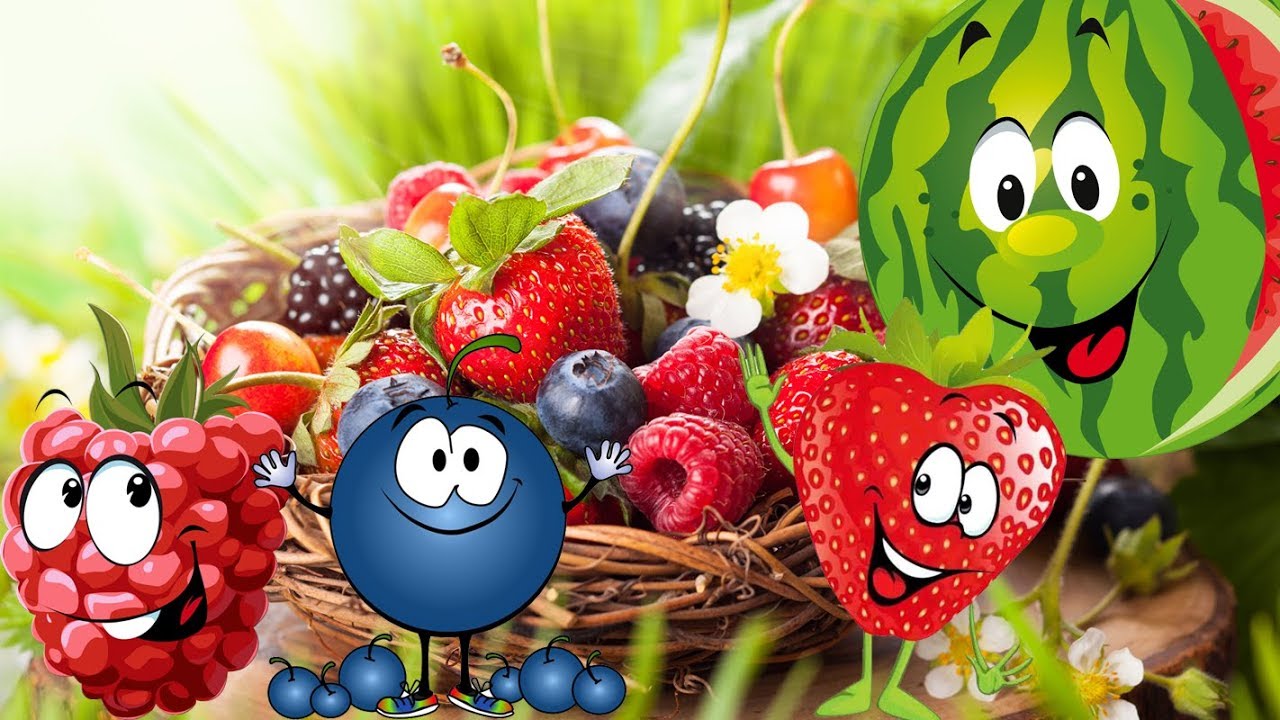 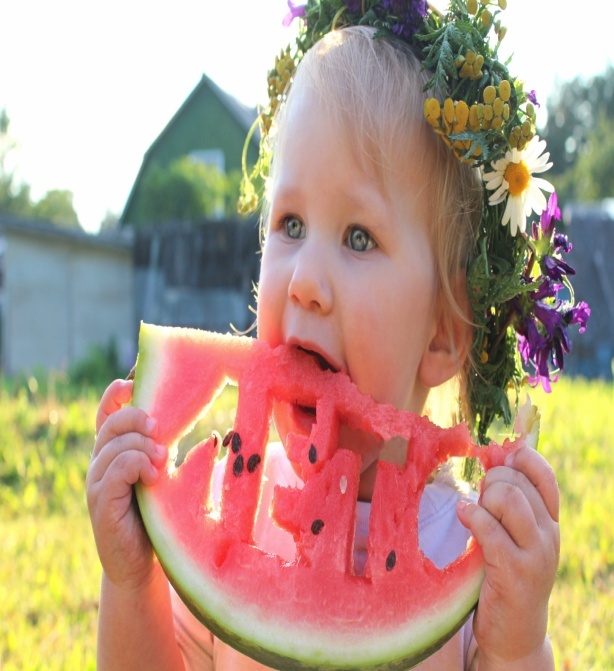 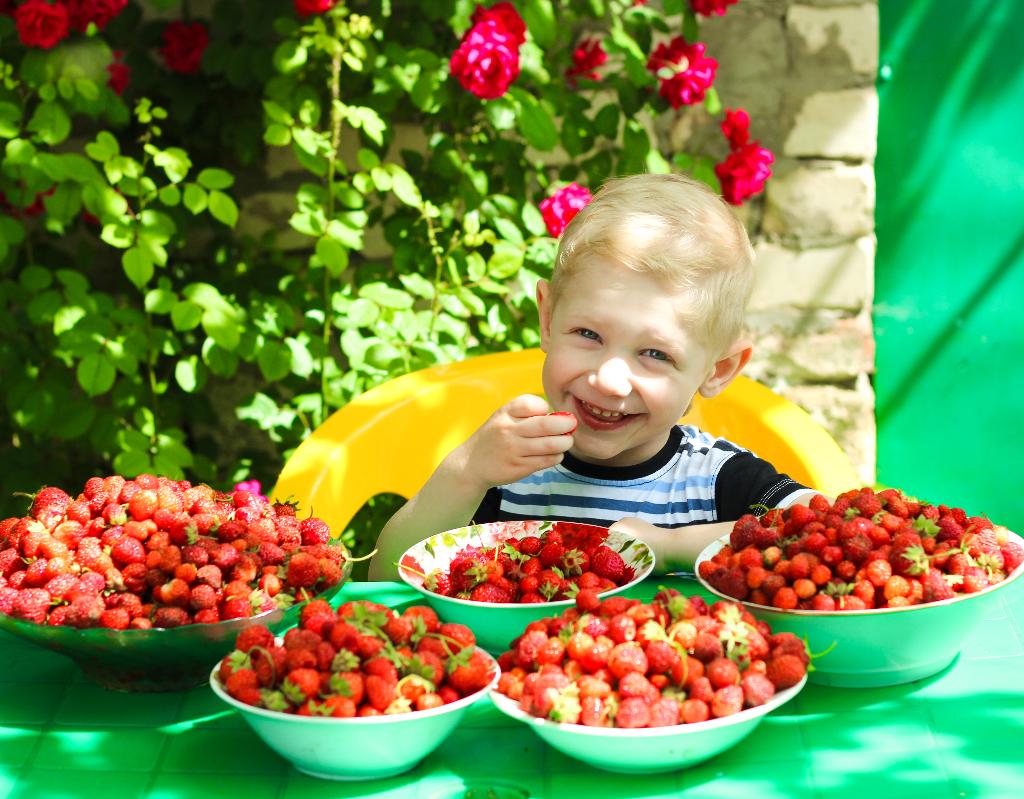 Подготовили и провели:  Инструктор по физ.культуре Тюнякина О.М.                                                 Воспитатель Федяшова Л.А.РУЗАЕВКА 2020г.Лето — сезон здоровья. Мы не только заряжаемся бодростью и хорошим настроением на целый год, но и запасаемся витаминами, минералами и микроэлементами. И помогают нам в этом ягоды, фрукты, овощи,  появления которых мы ждем с огромным нетерпением. Ребята много знают и называют овощей, фруктов, ягод, но не все имеют представления о происхождении и особенностях выращивания культурных растений, а главное об  их полезных свойствах для укрепления организма.Детей заинтересовало:  какие еще существуют виды овощей, фруктов и ягод и какими свойствами они обладают.  Для решения этой проблемы нами был разработан проект  «Вкусное лето».Данный проект позволяет расширить и углубить знания дошкольников о культурных огородных и садовых растениях, о том, где они растут, как за ними ухаживают, чем они полезны.Цель проекта: расширить  у детей знания о разновидностях, внешнем виде, свойствах и значении овощей, фруктов и ягод для здоровья человека в процессе познавательной активности. Задачи проекта: 1. Систематизировать у ребят знания о разновидностях, внешнем виде, свойствах и значении овощей, фруктов, ягод для здоровья человека; вызвать интерес к здоровому образу жизни2. Развивать творческие способности  детей в процессе совместной деятельности.3. Воспитывать интерес к природным объектам, культурным растениям, бережное отношение к природеВид проекта: познавательно - творческий.Продолжительность: с 03 по 07 августа, краткосрочный.Участники проекта: дети, воспитатели, родителиВозраст детей: 4-6 лет.Прогнозируемый и ожидаемый  результат:- Формирование понятий о пользе фруктов, овощей и ягод;- Расширение  знаний детей о разнообразии овощей, фруктов и ягод;- Формирование понятий о сохранении здоровья посредством правильного питания.Этапы проекта:Подготовительный: выявление проблемы, разработка плана проекта, подбор необходимого материала, блиц опрос детей по теме проектаПрактический: проанализировать уровень имеющихся знаний у детей; внедрение эффективных методов и приемов по расширению и закреплению  знаний дошкольников об окружающем мире, организация продуктивных видов деятельности с детьми.Познавательное развитие:-просмотр презентаций: «Разнообразие овощей и фруктов»; «Лесные и садовые ягоды»;- Наблюдение «Что, где растёт»;- Д/игры: «Узнай по запаху», «Раздели на группы» (овощи, фрукты, ягоды);- Викторина загадок об овощах, фруктах, ягодах.Речевое развитие:- Разучивание потешки «Горох».- Чтение детских произведений: В.Сутеев «Яблоко», стихотворение Ю.Тувима «Хозяйка однажды с базара пришла…», Н.Носов «Про репку», «Огурцы»- Д/игра «Назови одним словом», «Я знаю»Художественно-эстетическое:-Творческая мастерская «Чудо ягода - Арбуз»;-Нетрадиционное рисование «Компот из яблок и смородины».Физическое развитие:-Подвижная игра – инсценировка: сказка «Репка»;-Подвижно-дидактическая игра «Съедобное - несъедобное»;-Хороводная игра «Огородная - хороводная»Социально – коммуникативное развитие:-Утренний сбор. Совместное планирование деятельности. -Трудовые поручения: полив огурцов и помидор в теплице;-С/р игры: «Семья»: сюжет «Готовим обед», «Магазин»: сюжет «Овощной магазин»Заключительный-Выставка творческих работ «Волшебные фрукты и овощи».-Фотоотчет  проекта «Вкусное лето» -Консультация для родителей «Как научить ребенка есть овощи»ВЫВОД: По завершению проекта «Вкусное лето», у детей расширились знания:-  о многообразии овощей, фруктов, ягод.- о их внешнем виде, свойствах и значении для здоровья человека;- появился  интерес:  больше узнать о здоровом образе жизни, экспериментировать в  нетрадиционном рисовании.Считаем, что поставленные нами  цель и задачи проекта полностью выполнены.Лето пахнет земляникой,
Тёплым дождиком, клубникой.
Пахнет лето огурцами
И душистыми цветами,
Много запахов у лета,
Не расскажешь до рассвета,
Лето очень вкусное
И ничуть не грустное.ПРИЛОЖЕНИЕ К ПРОЕКТУ (ФОТООТЧЕТ)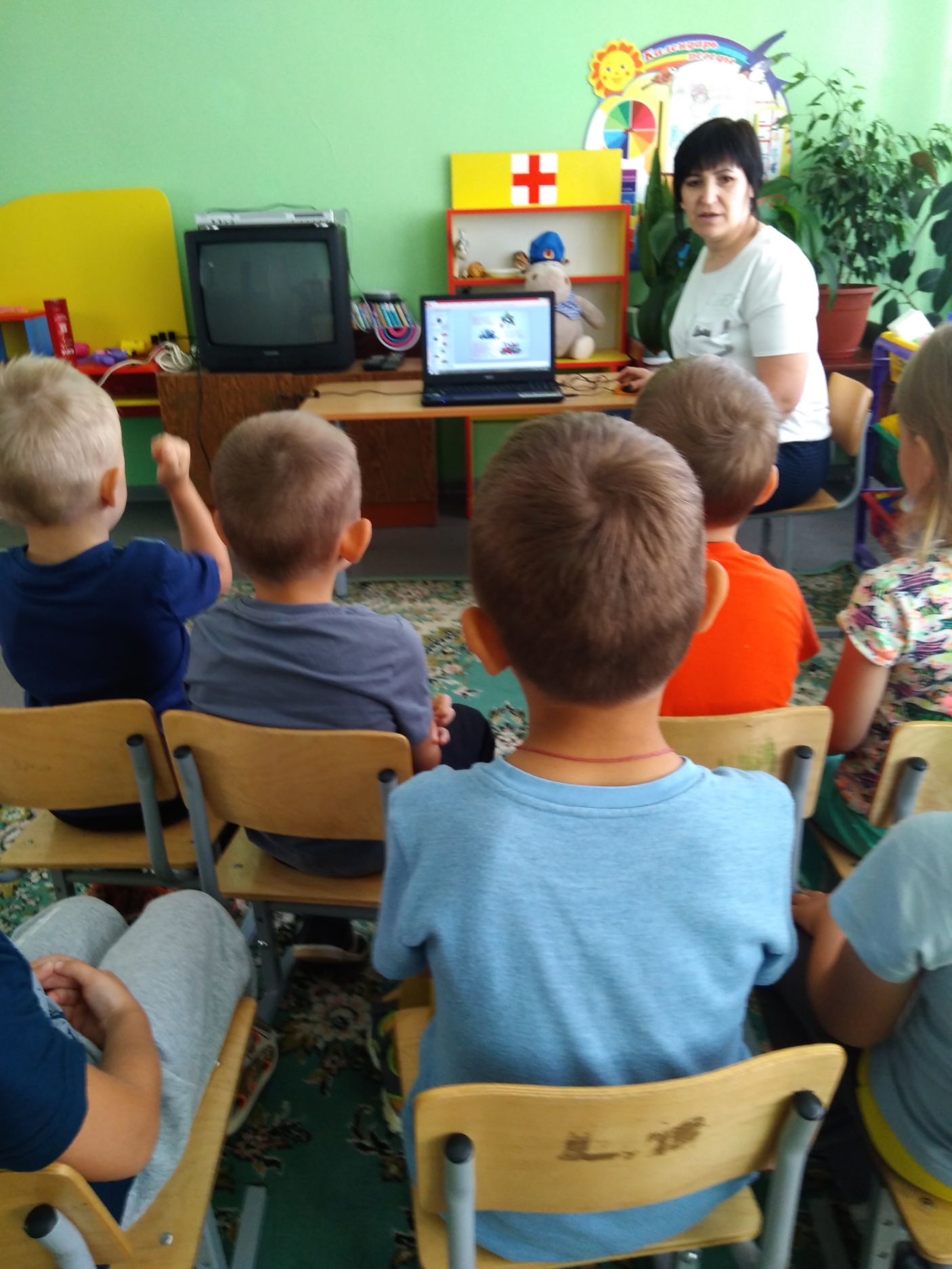 Просмотр презентации «Лесные и садовые ягоды»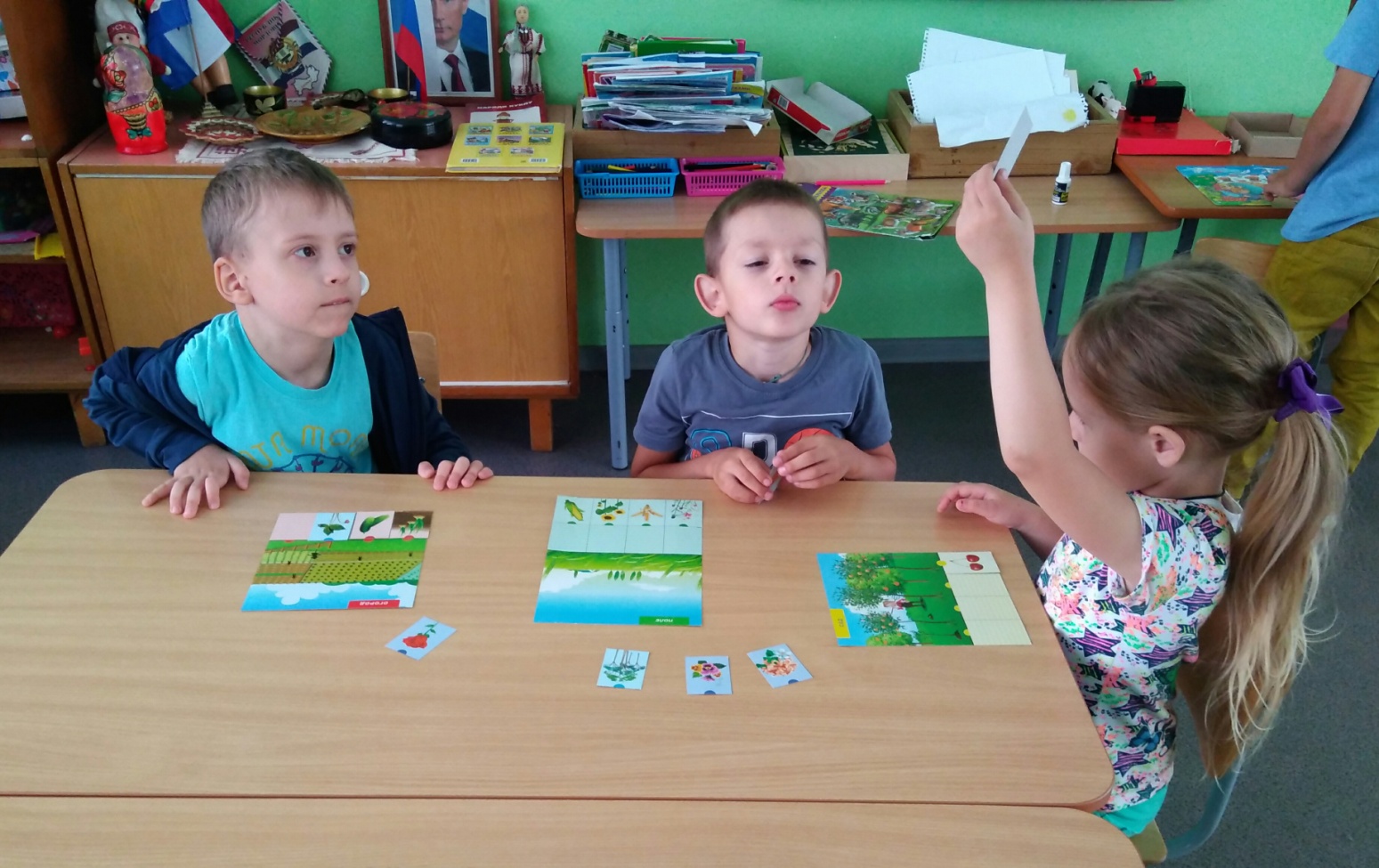 Д/игра: Лото «Овощи и фрукты»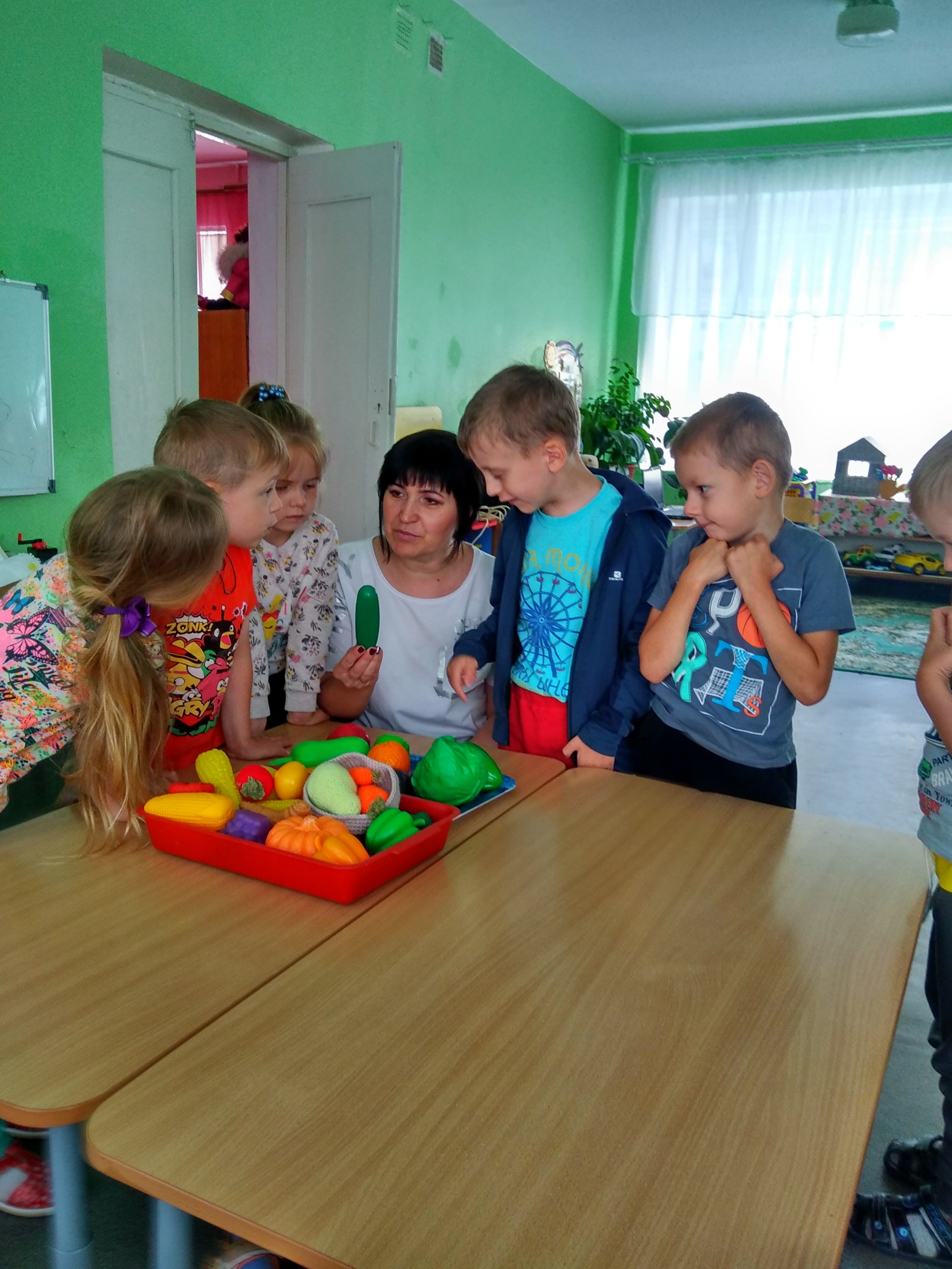 Д/игра «Раздели на группы»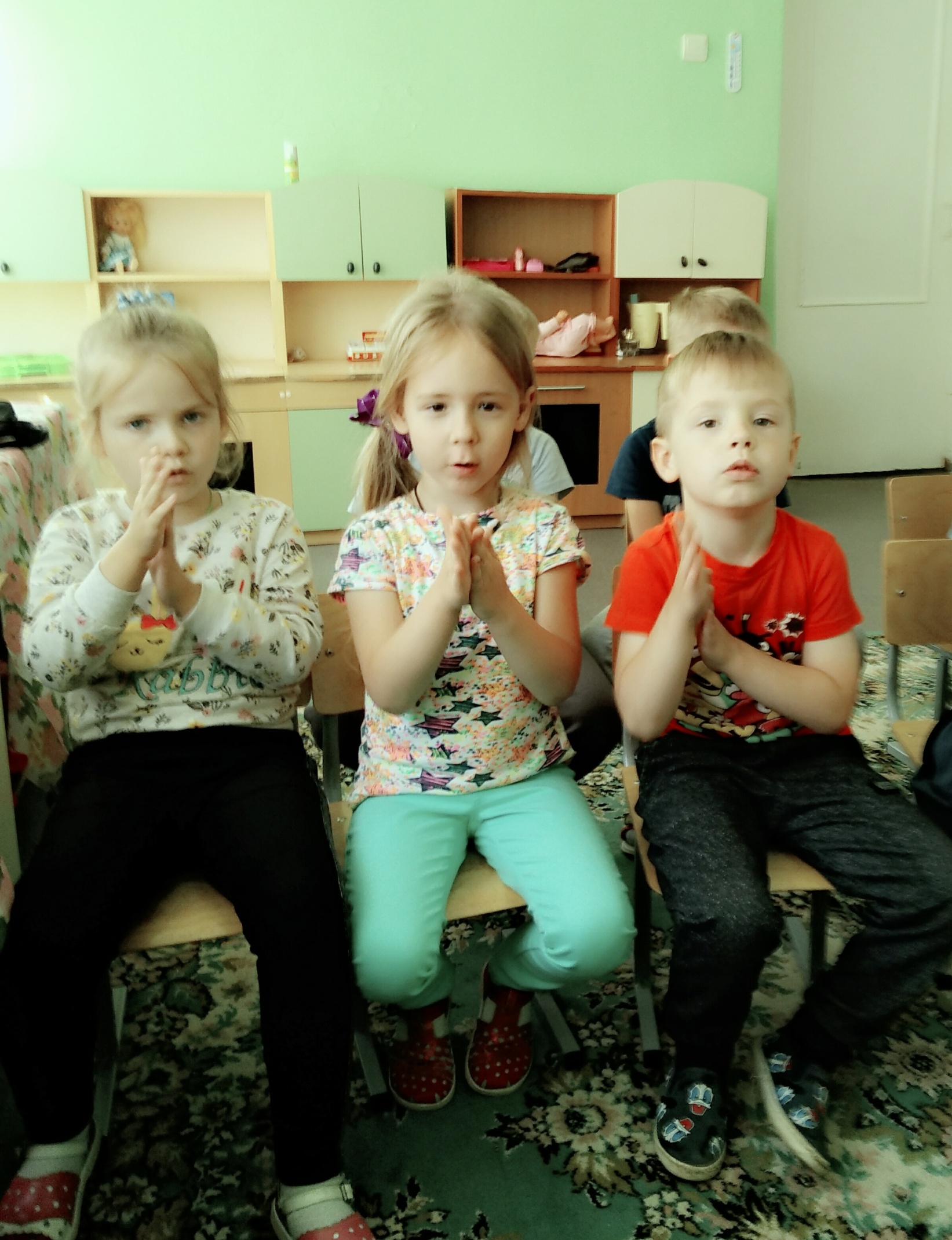 Пальчиковая гимнастика «Компот»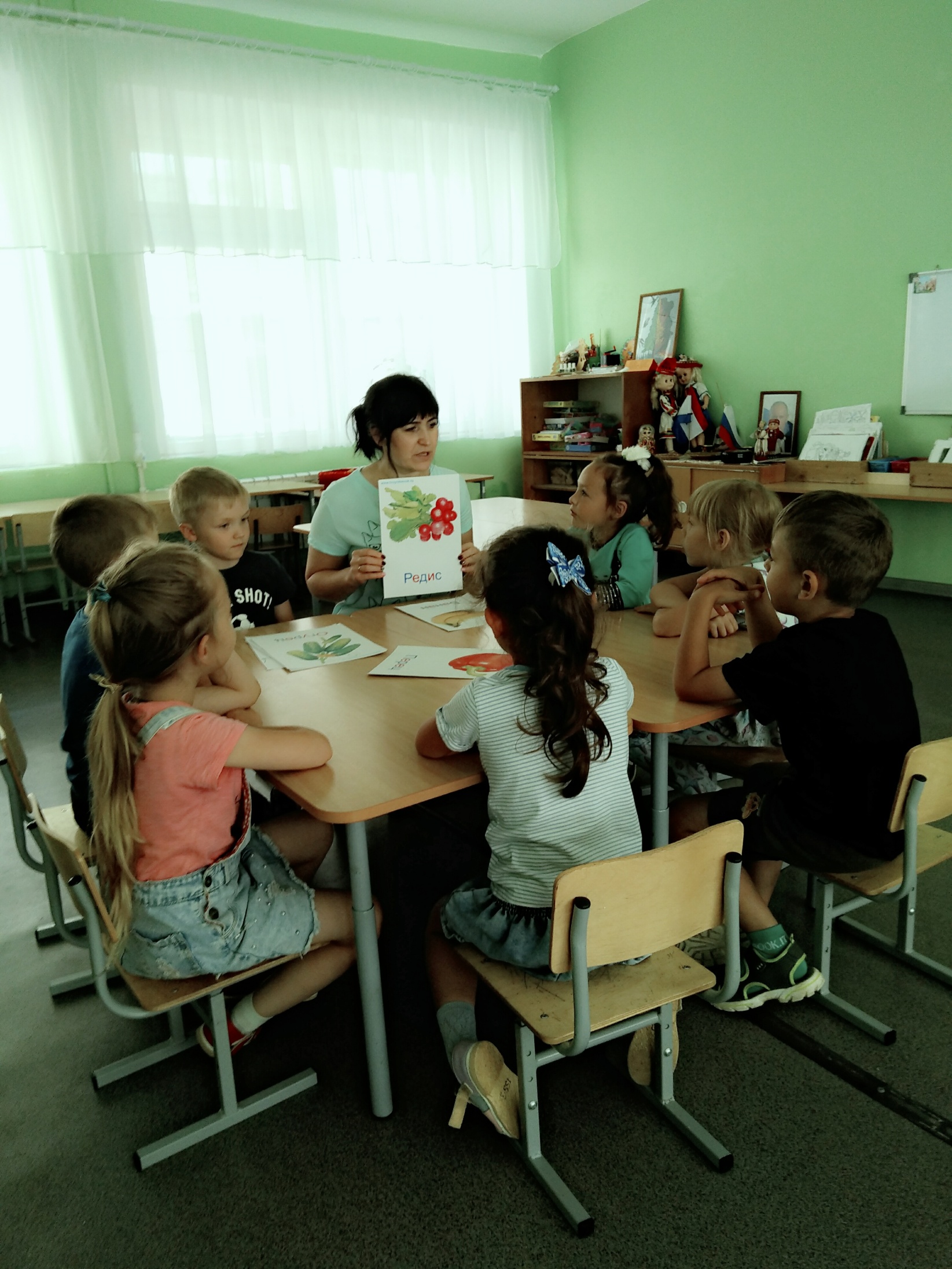 Д/игра «Я знаю»Экскурсия в теплицу на территории детского сада.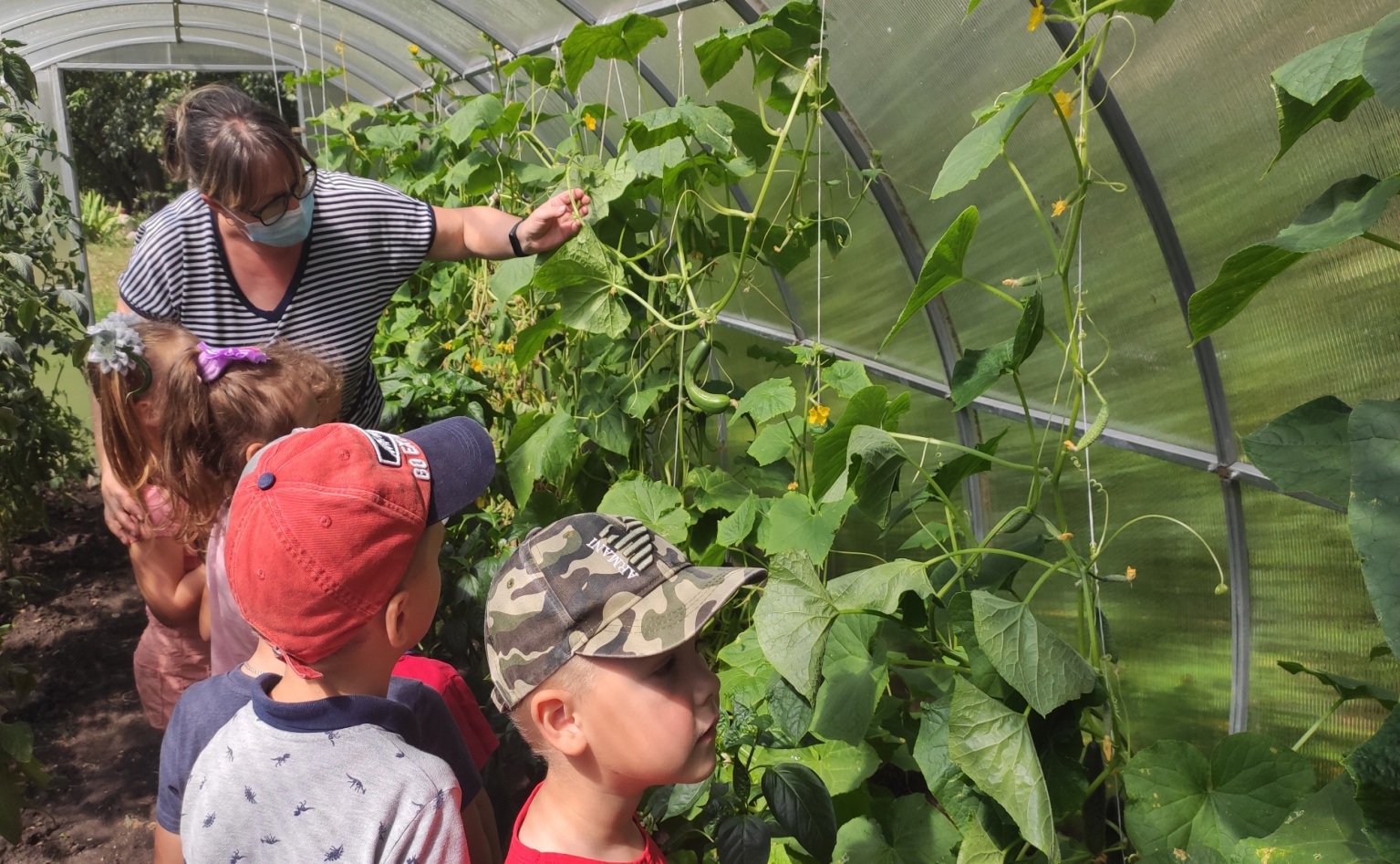 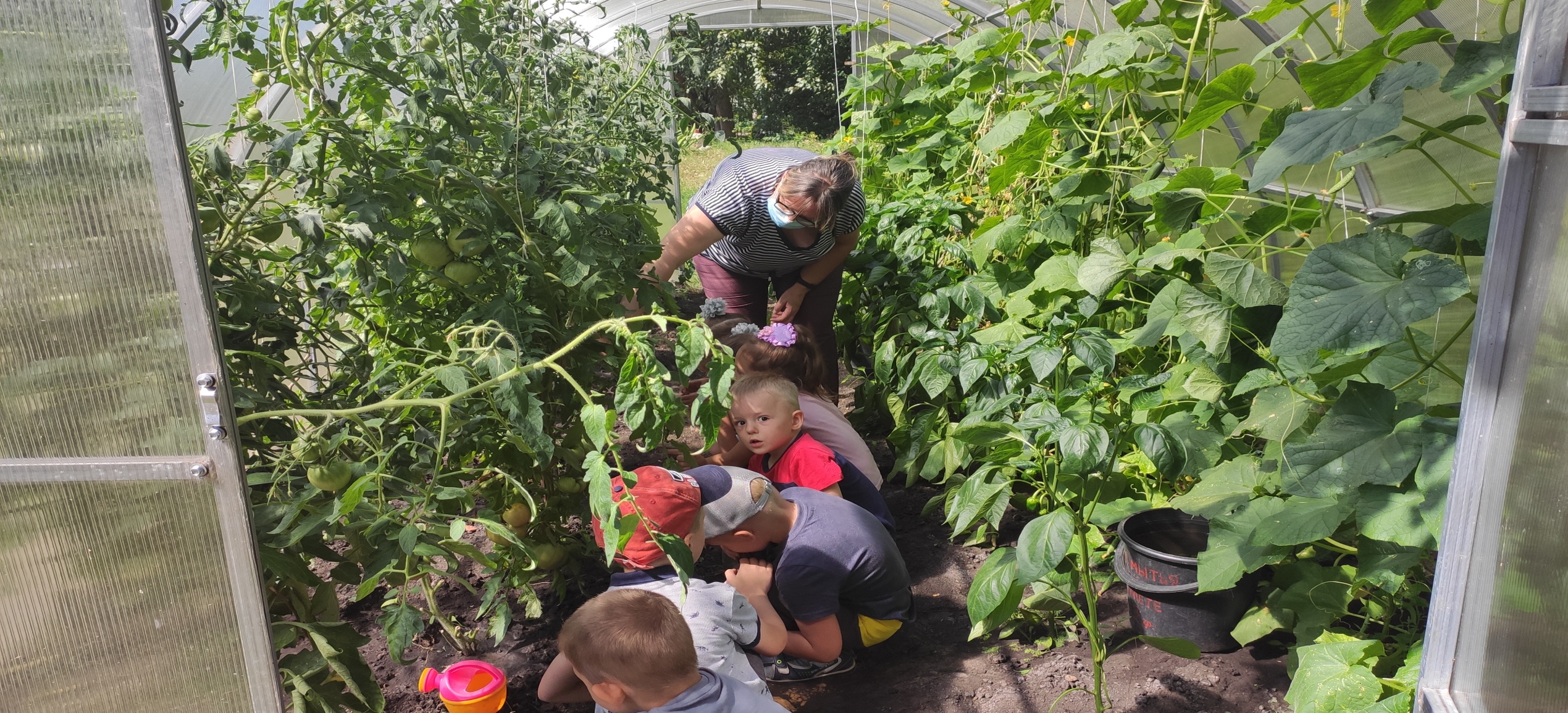 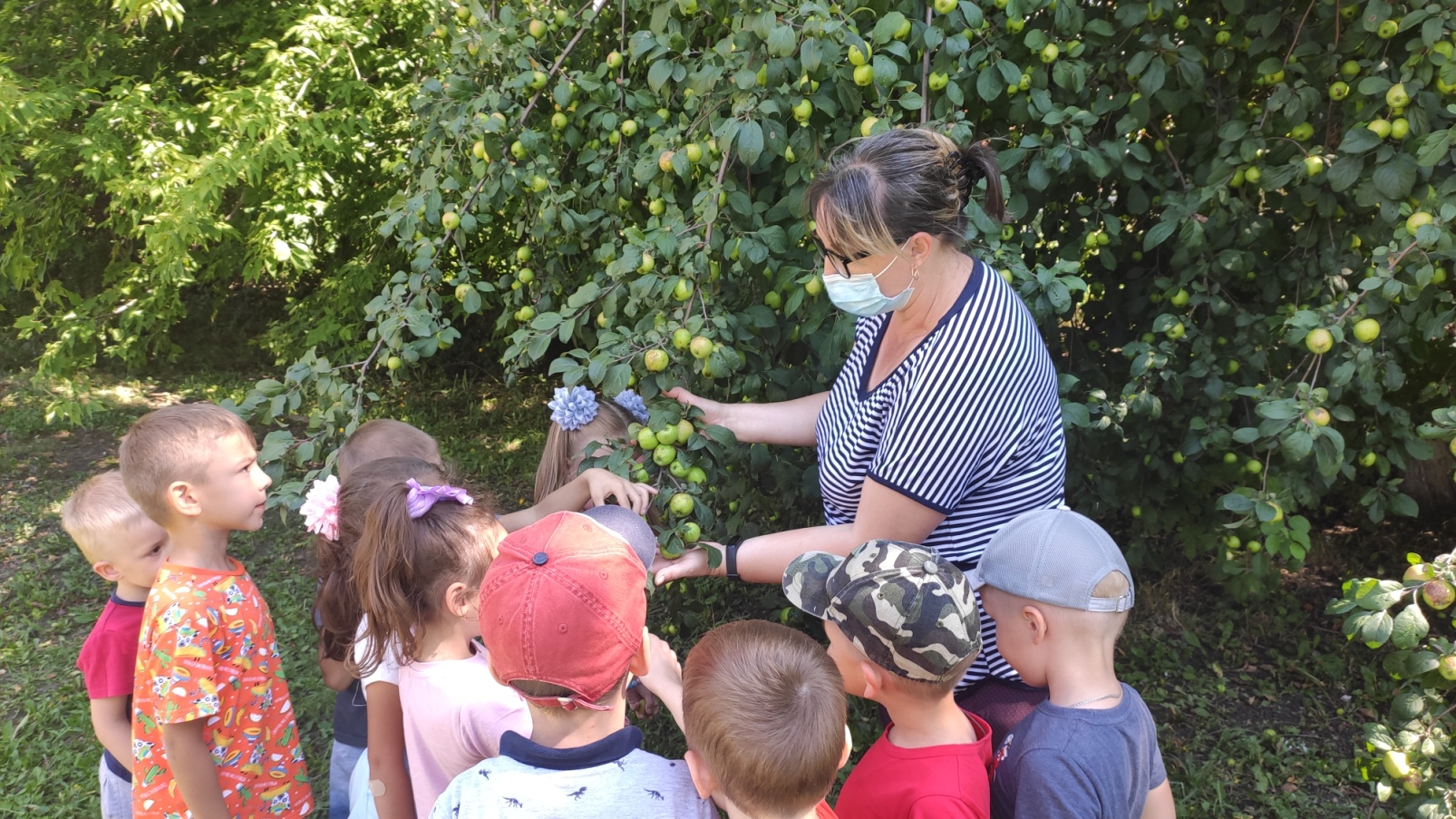 Наблюдение: «Яблоня»Изо-деятельность: рисование яблоками и ватными палочками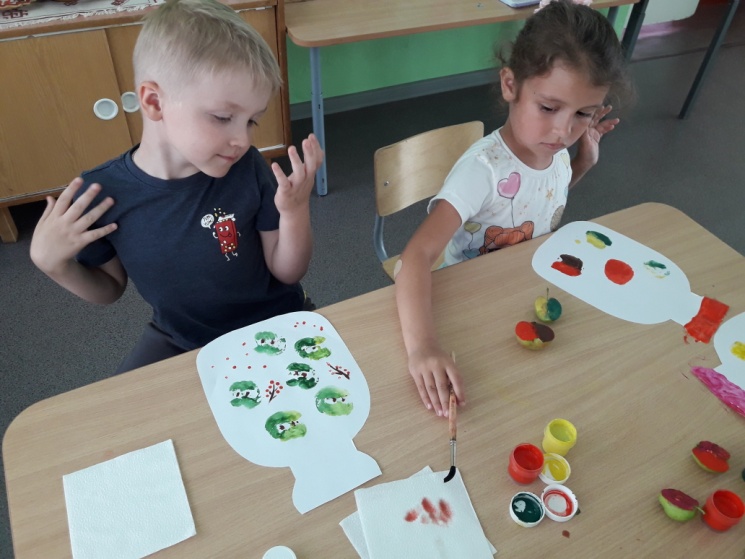 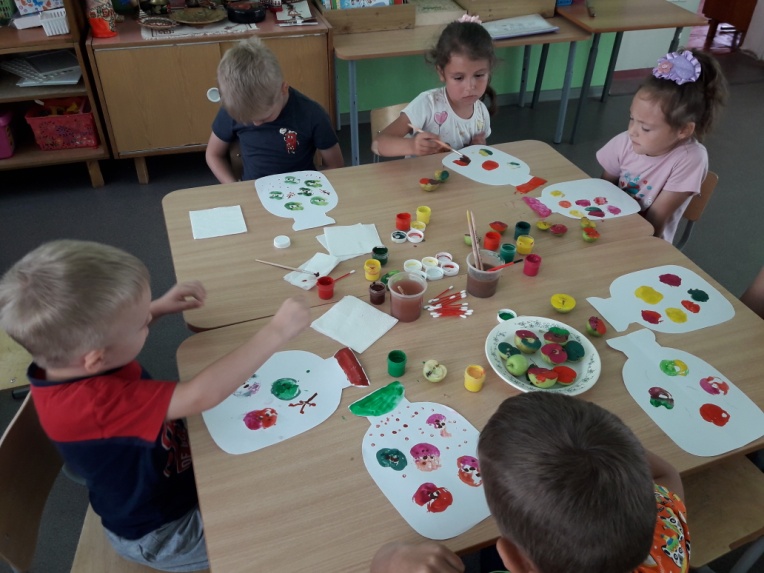 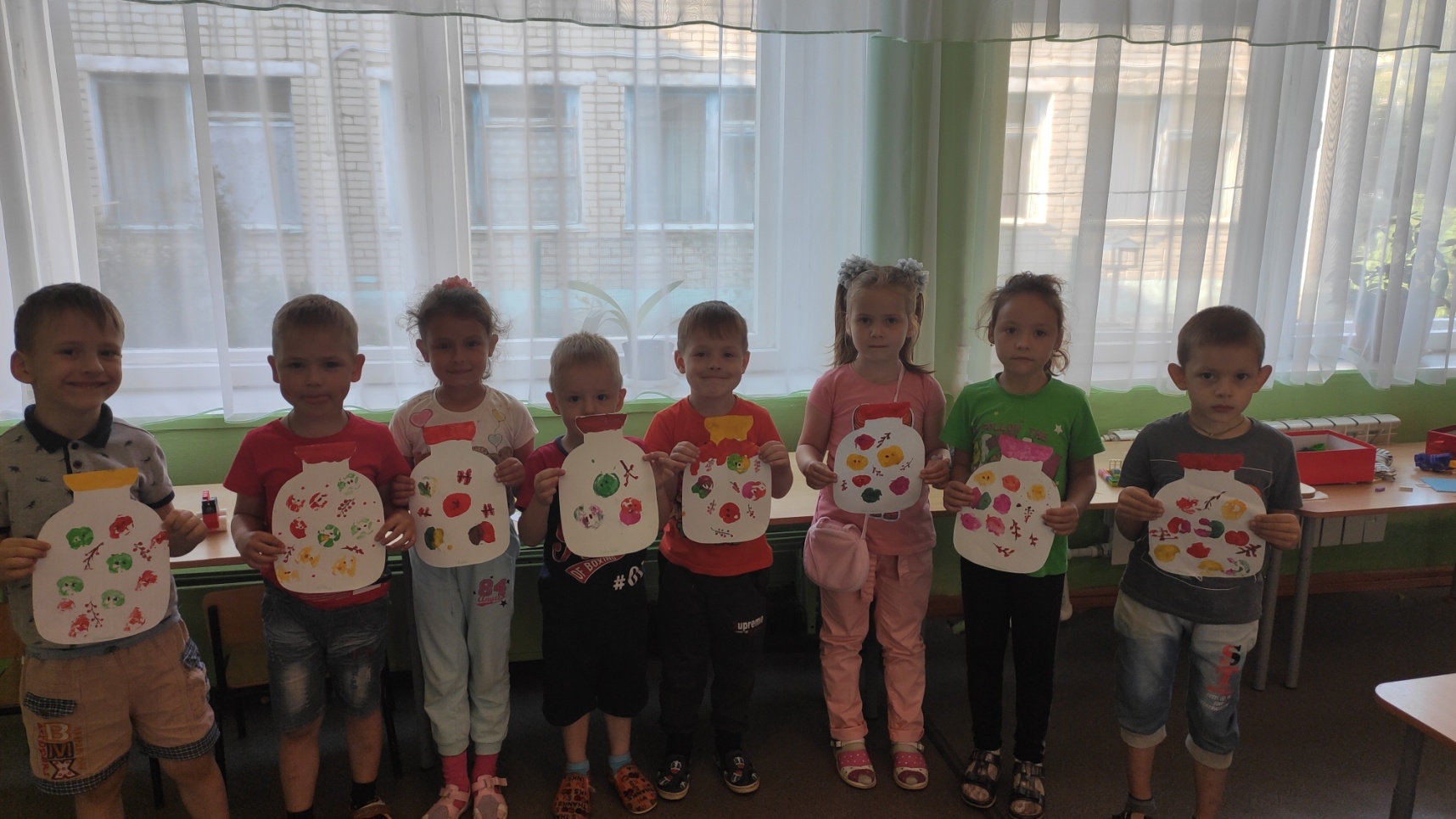 Творческая мастерская «Чудо ягода - Арбуз»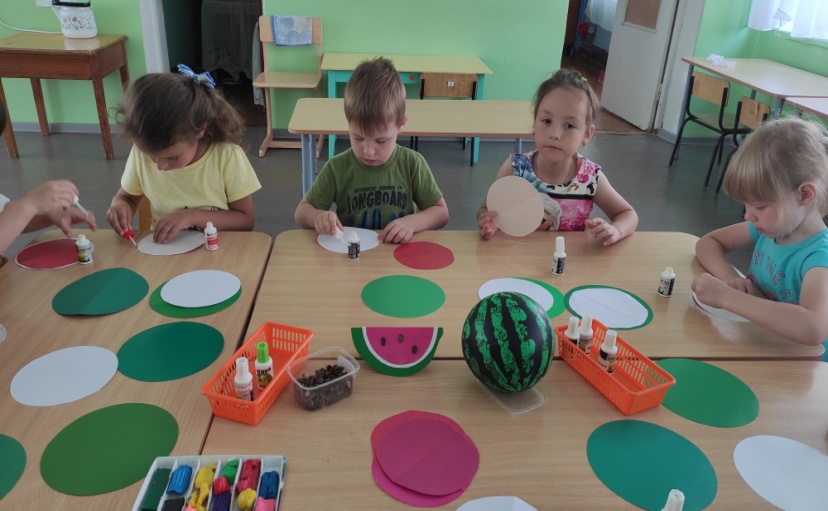 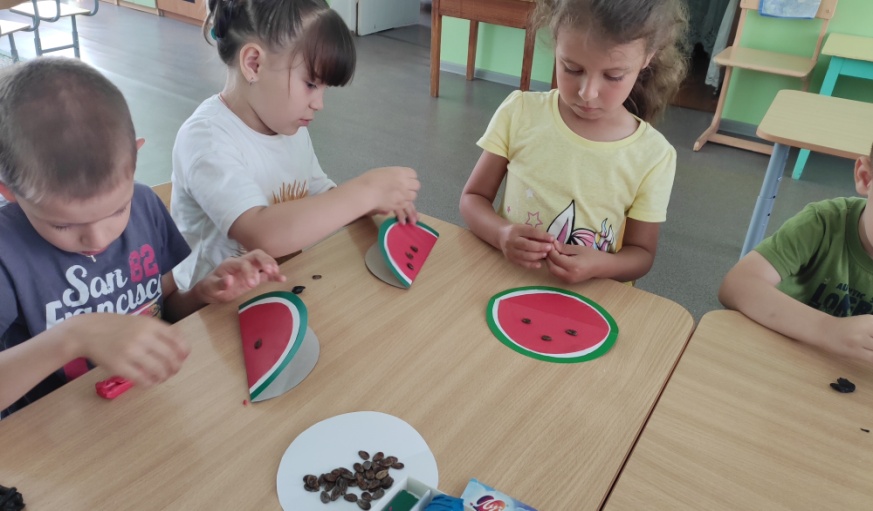 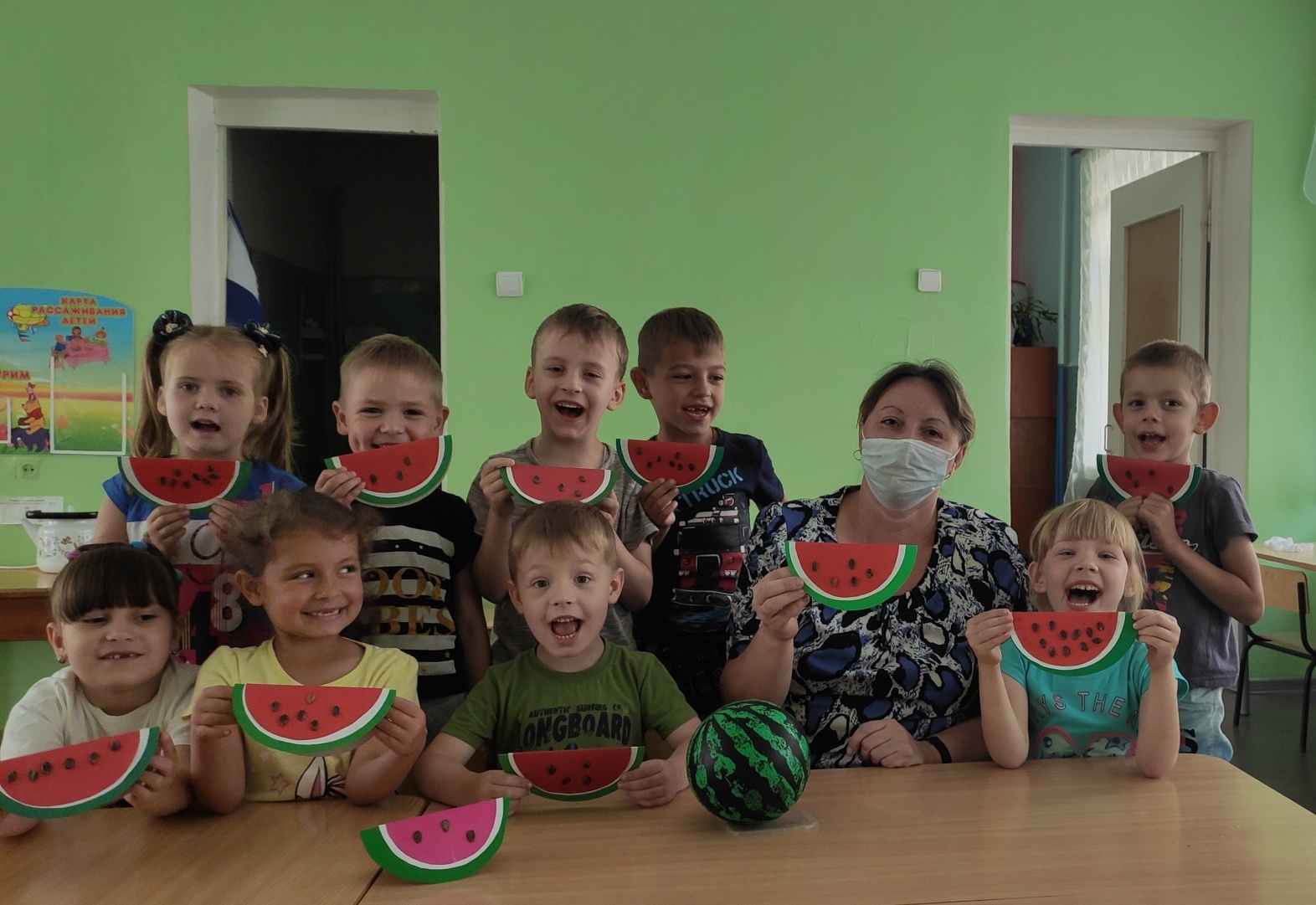 Выставка наших работ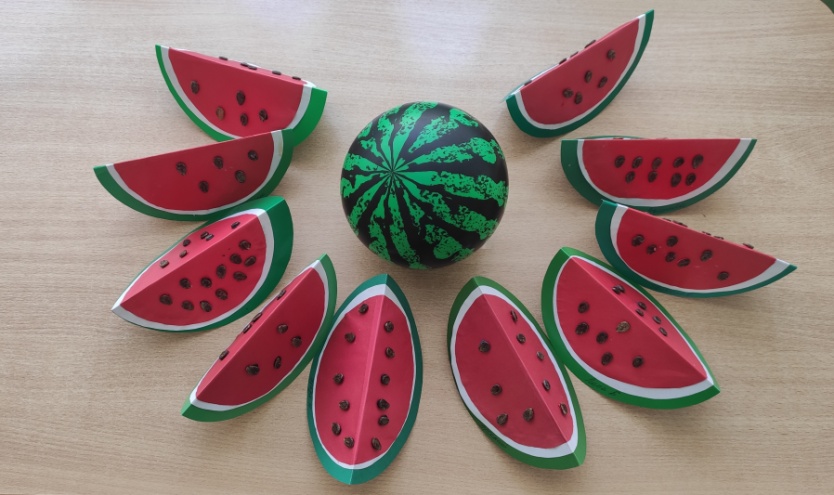 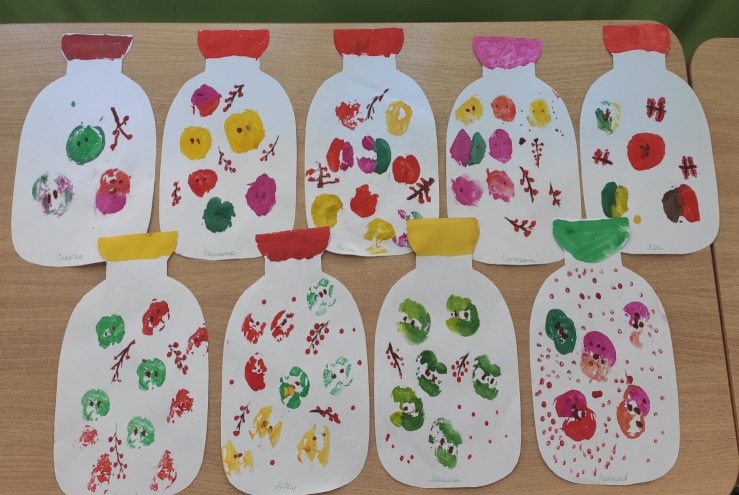 Игры на улице: «Угадай по запаху»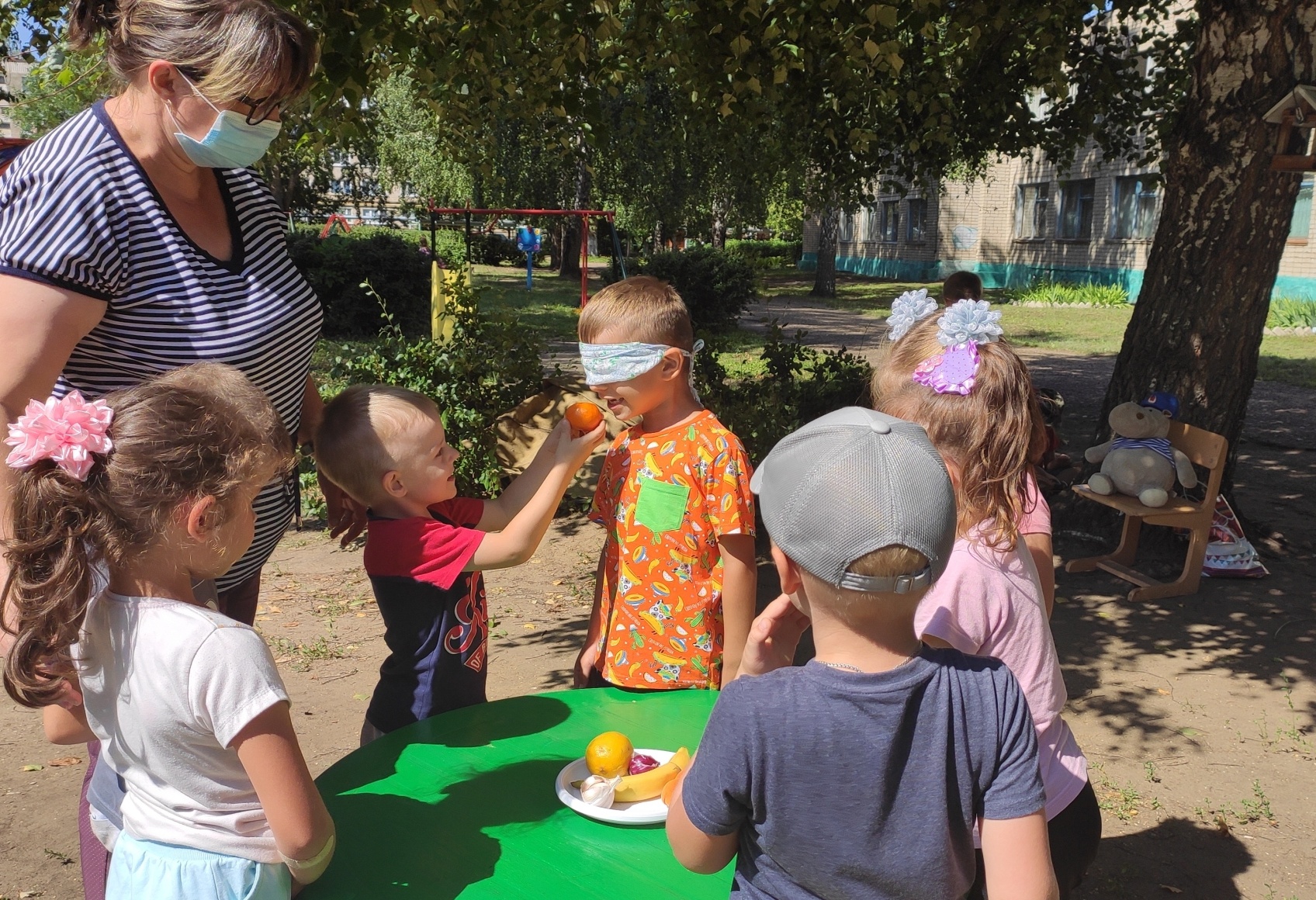 «Съедобное - несъедобное»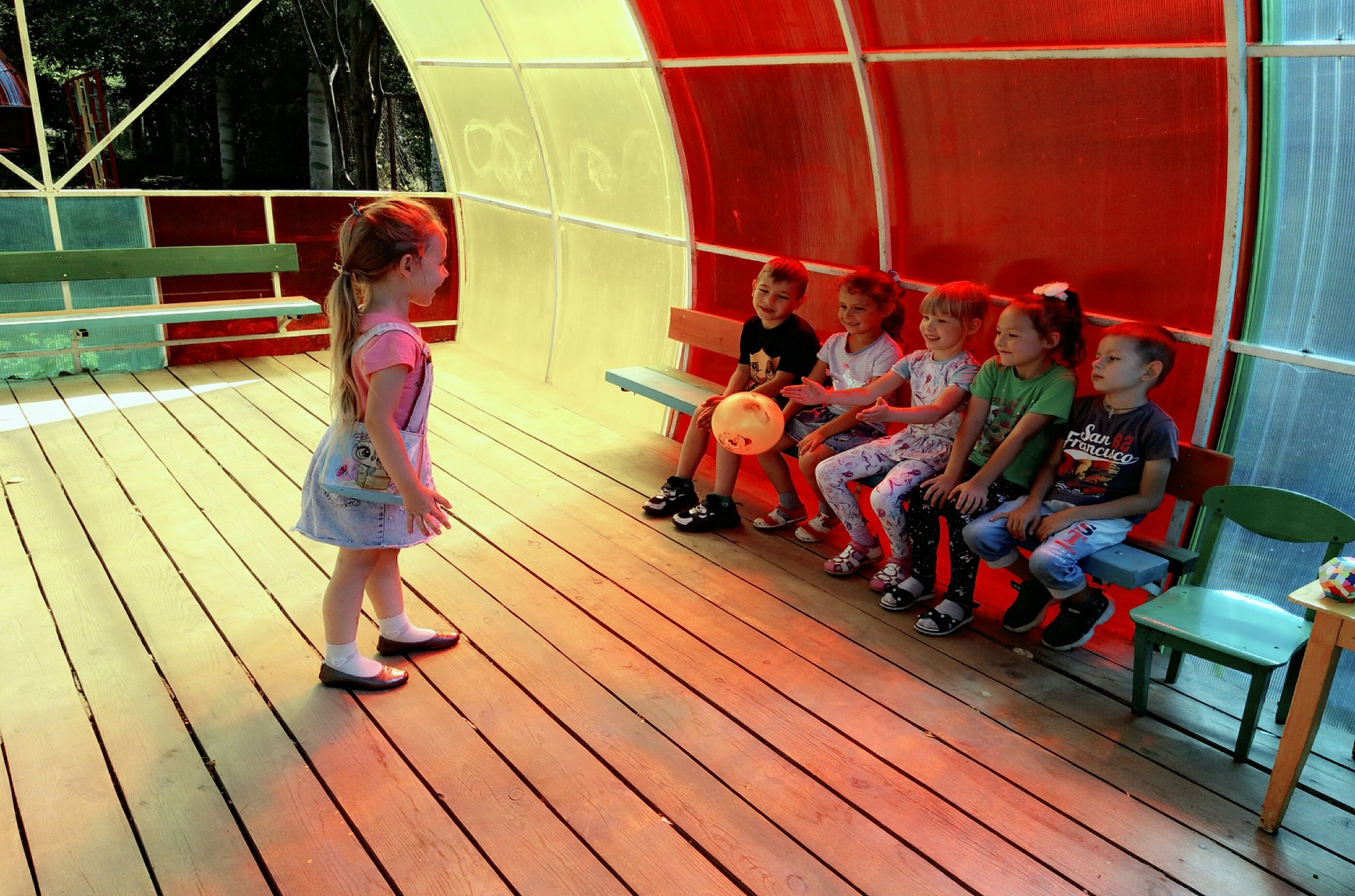 Подвижная игра инсценировка: сказка «Репка»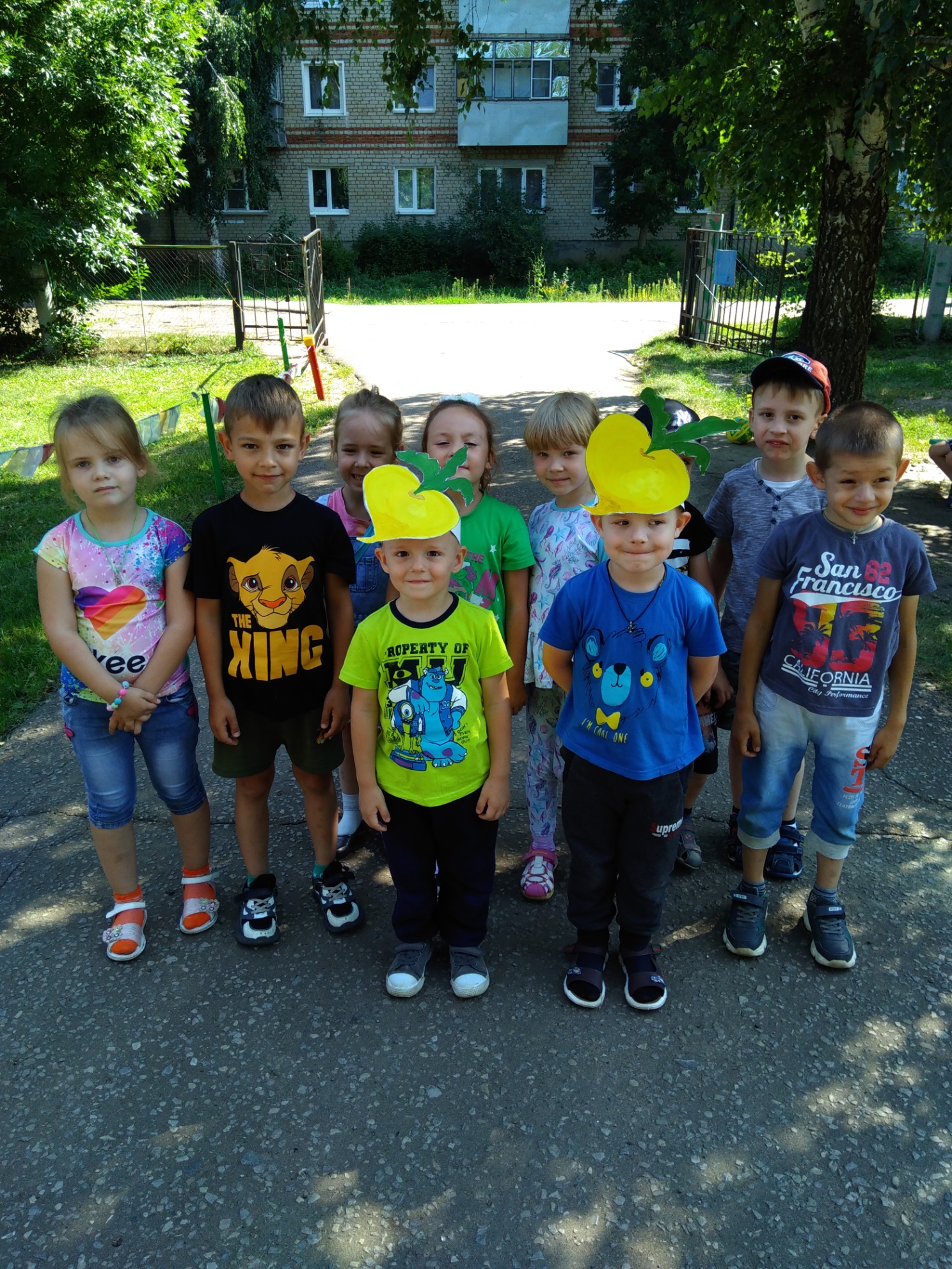 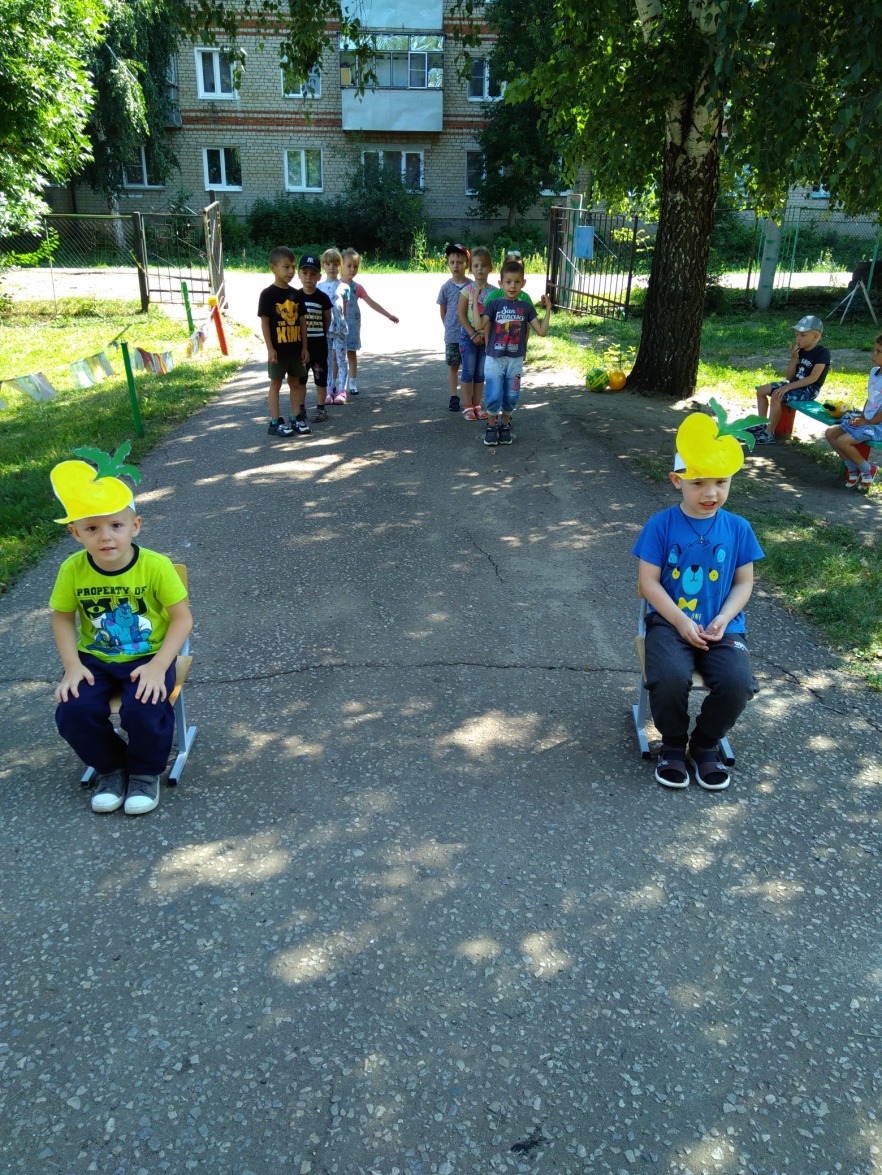 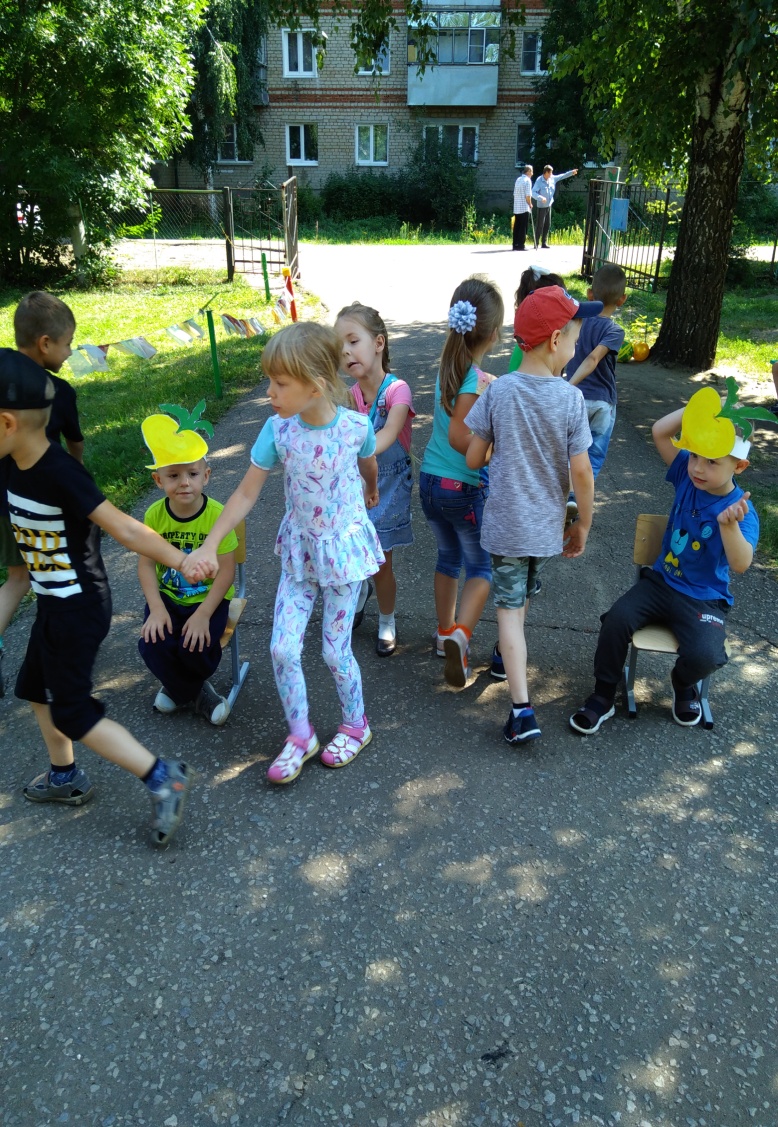 ВОТ ТАКОЕ ВКУСНОЕ ЛЕТО!!!